Unit 304: Contribute to the guest experienceHandout 9: Considerations when planning menusKitchen size and the menu Generally, the size of the restaurant will dictate how large the menu is. The bigger the kitchen, the more menu items you can offer. If you try to offer a large and complex menu out of a tiny commercial kitchen (which can be done, though it isn’t easy) you may run into serious problems during busy times. A kitchen should be between 15-25% of the total space in the restaurant. Any smaller and you run the risk of severely limiting what you can serve during a lunch or dinner rush. Any larger and you are wasting precious space that could be used for tables and chairs. Creating a kitchen layout with a good flow will also make it more efficient and easier to work in. Preparation time and the menu 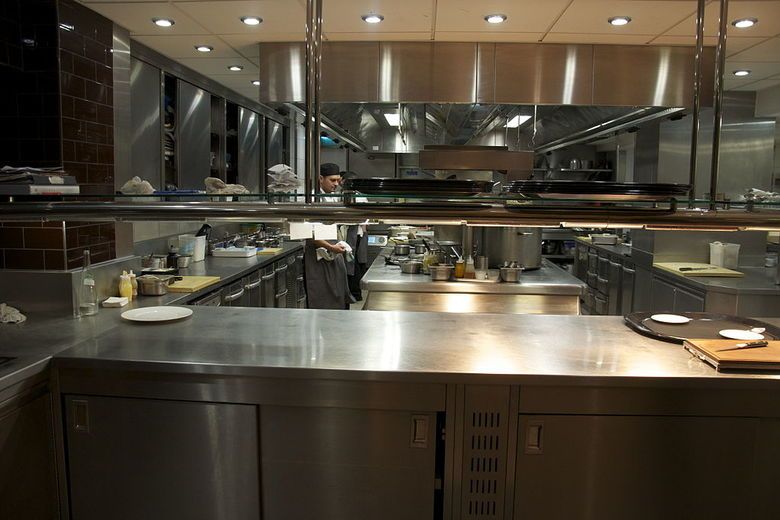 Cooking is only about half of what
     goes on in a restaurant kitchen. Preparation time is an integral part of     getting ready for breakfast, lunch or     dinner in a restaurant. When drafting the restaurant menu,     consider how much prep time is     needed for each menu item. Preparation will also dictate the types of kitchen stations you need. Kitchen stations and the menu The stations in the commercial kitchen will also dictate what is on the regular menu.If you forgo the deep fat fryer, then French fries, onion rings, chicken fingers etc should not be a mainstay of the menu. If you have a huge 12-burner gas range, then you can offer plenty of sautéed dishes. If you want salads to play a prominent role on the menu, be sure you have enough room for a salad station. Ditto for pizzas, grilled items and desserts. Stations are particularly important as a way to prevent cross-contamination between foods. 